排　水　設　備　工　事　完　了・検　査　願　届（注）太線から下は記入しないで下さい。　　　　（注）汚水は赤線で、雨水は青線で書き、管径・管種・管種・管の延長・勾配・桝の種類を記入すること。（排水設備にもとづき設計図に使用する凡例参照）　　　　年　　　　月　　　　日　　坂 出 市 長 殿申請人住所　　　　　　　　         　　氏名　　　　　　    　　                 　　 　　      　印　指定工事店住所　　　　　　　　　　       氏名　　　　　　　     　　            　　　 　          印　坂出市下水道条例第６条第１項の規定により排水設備工事が完了したので，届け出ます。年　　　　月　　　　日　　坂 出 市 長 殿申請人住所　　　　　　　　         　　氏名　　　　　　    　　                 　　 　　      　印　指定工事店住所　　　　　　　　　　       氏名　　　　　　　     　　            　　　 　          印　坂出市下水道条例第６条第１項の規定により排水設備工事が完了したので，届け出ます。年　　　　月　　　　日　　坂 出 市 長 殿申請人住所　　　　　　　　         　　氏名　　　　　　    　　                 　　 　　      　印　指定工事店住所　　　　　　　　　　       氏名　　　　　　　     　　            　　　 　          印　坂出市下水道条例第６条第１項の規定により排水設備工事が完了したので，届け出ます。築　　造　　設　　計　　書築　　造　　設　　計　　書築　　造　　設　　計　　書築　　造　　設　　計　　書築　　造　　設　　計　　書築　　造　　設　　計　　書築　　造　　設　　計　　書築　　造　　設　　計　　書築　　造　　設　　計　　書築　　造　　設　　計　　書築　　造　　設　　計　　書年　　　　月　　　　日　　坂 出 市 長 殿申請人住所　　　　　　　　         　　氏名　　　　　　    　　                 　　 　　      　印　指定工事店住所　　　　　　　　　　       氏名　　　　　　　     　　            　　　 　          印　坂出市下水道条例第６条第１項の規定により排水設備工事が完了したので，届け出ます。年　　　　月　　　　日　　坂 出 市 長 殿申請人住所　　　　　　　　         　　氏名　　　　　　    　　                 　　 　　      　印　指定工事店住所　　　　　　　　　　       氏名　　　　　　　     　　            　　　 　          印　坂出市下水道条例第６条第１項の規定により排水設備工事が完了したので，届け出ます。年　　　　月　　　　日　　坂 出 市 長 殿申請人住所　　　　　　　　         　　氏名　　　　　　    　　                 　　 　　      　印　指定工事店住所　　　　　　　　　　       氏名　　　　　　　     　　            　　　 　          印　坂出市下水道条例第６条第１項の規定により排水設備工事が完了したので，届け出ます。名　称名　称名　称規　格規　格規　格単位単位数量数量備　考年　　　　月　　　　日　　坂 出 市 長 殿申請人住所　　　　　　　　         　　氏名　　　　　　    　　                 　　 　　      　印　指定工事店住所　　　　　　　　　　       氏名　　　　　　　     　　            　　　 　          印　坂出市下水道条例第６条第１項の規定により排水設備工事が完了したので，届け出ます。年　　　　月　　　　日　　坂 出 市 長 殿申請人住所　　　　　　　　         　　氏名　　　　　　    　　                 　　 　　      　印　指定工事店住所　　　　　　　　　　       氏名　　　　　　　     　　            　　　 　          印　坂出市下水道条例第６条第１項の規定により排水設備工事が完了したので，届け出ます。年　　　　月　　　　日　　坂 出 市 長 殿申請人住所　　　　　　　　         　　氏名　　　　　　    　　                 　　 　　      　印　指定工事店住所　　　　　　　　　　       氏名　　　　　　　     　　            　　　 　          印　坂出市下水道条例第６条第１項の規定により排水設備工事が完了したので，届け出ます。年　　　　月　　　　日　　坂 出 市 長 殿申請人住所　　　　　　　　         　　氏名　　　　　　    　　                 　　 　　      　印　指定工事店住所　　　　　　　　　　       氏名　　　　　　　     　　            　　　 　          印　坂出市下水道条例第６条第１項の規定により排水設備工事が完了したので，届け出ます。年　　　　月　　　　日　　坂 出 市 長 殿申請人住所　　　　　　　　         　　氏名　　　　　　    　　                 　　 　　      　印　指定工事店住所　　　　　　　　　　       氏名　　　　　　　     　　            　　　 　          印　坂出市下水道条例第６条第１項の規定により排水設備工事が完了したので，届け出ます。年　　　　月　　　　日　　坂 出 市 長 殿申請人住所　　　　　　　　         　　氏名　　　　　　    　　                 　　 　　      　印　指定工事店住所　　　　　　　　　　       氏名　　　　　　　     　　            　　　 　          印　坂出市下水道条例第６条第１項の規定により排水設備工事が完了したので，届け出ます。年　　　　月　　　　日　　坂 出 市 長 殿申請人住所　　　　　　　　         　　氏名　　　　　　    　　                 　　 　　      　印　指定工事店住所　　　　　　　　　　       氏名　　　　　　　     　　            　　　 　          印　坂出市下水道条例第６条第１項の規定により排水設備工事が完了したので，届け出ます。年　　　　月　　　　日　　坂 出 市 長 殿申請人住所　　　　　　　　         　　氏名　　　　　　    　　                 　　 　　      　印　指定工事店住所　　　　　　　　　　       氏名　　　　　　　     　　            　　　 　          印　坂出市下水道条例第６条第１項の規定により排水設備工事が完了したので，届け出ます。年　　　　月　　　　日　　坂 出 市 長 殿申請人住所　　　　　　　　         　　氏名　　　　　　    　　                 　　 　　      　印　指定工事店住所　　　　　　　　　　       氏名　　　　　　　     　　            　　　 　          印　坂出市下水道条例第６条第１項の規定により排水設備工事が完了したので，届け出ます。年　　　　月　　　　日　　坂 出 市 長 殿申請人住所　　　　　　　　         　　氏名　　　　　　    　　                 　　 　　      　印　指定工事店住所　　　　　　　　　　       氏名　　　　　　　     　　            　　　 　          印　坂出市下水道条例第６条第１項の規定により排水設備工事が完了したので，届け出ます。年　　　　月　　　　日　　坂 出 市 長 殿申請人住所　　　　　　　　         　　氏名　　　　　　    　　                 　　 　　      　印　指定工事店住所　　　　　　　　　　       氏名　　　　　　　     　　            　　　 　          印　坂出市下水道条例第６条第１項の規定により排水設備工事が完了したので，届け出ます。年　　　　月　　　　日　　坂 出 市 長 殿申請人住所　　　　　　　　         　　氏名　　　　　　    　　                 　　 　　      　印　指定工事店住所　　　　　　　　　　       氏名　　　　　　　     　　            　　　 　          印　坂出市下水道条例第６条第１項の規定により排水設備工事が完了したので，届け出ます。年　　　　月　　　　日　　坂 出 市 長 殿申請人住所　　　　　　　　         　　氏名　　　　　　    　　                 　　 　　      　印　指定工事店住所　　　　　　　　　　       氏名　　　　　　　     　　            　　　 　          印　坂出市下水道条例第６条第１項の規定により排水設備工事が完了したので，届け出ます。年　　　　月　　　　日　　坂 出 市 長 殿申請人住所　　　　　　　　         　　氏名　　　　　　    　　                 　　 　　      　印　指定工事店住所　　　　　　　　　　       氏名　　　　　　　     　　            　　　 　          印　坂出市下水道条例第６条第１項の規定により排水設備工事が完了したので，届け出ます。年　　　　月　　　　日　　坂 出 市 長 殿申請人住所　　　　　　　　         　　氏名　　　　　　    　　                 　　 　　      　印　指定工事店住所　　　　　　　　　　       氏名　　　　　　　     　　            　　　 　          印　坂出市下水道条例第６条第１項の規定により排水設備工事が完了したので，届け出ます。年　　　　月　　　　日　　坂 出 市 長 殿申請人住所　　　　　　　　         　　氏名　　　　　　    　　                 　　 　　      　印　指定工事店住所　　　　　　　　　　       氏名　　　　　　　     　　            　　　 　          印　坂出市下水道条例第６条第１項の規定により排水設備工事が完了したので，届け出ます。年　　　　月　　　　日　　坂 出 市 長 殿申請人住所　　　　　　　　         　　氏名　　　　　　    　　                 　　 　　      　印　指定工事店住所　　　　　　　　　　       氏名　　　　　　　     　　            　　　 　          印　坂出市下水道条例第６条第１項の規定により排水設備工事が完了したので，届け出ます。年　　　　月　　　　日　　坂 出 市 長 殿申請人住所　　　　　　　　         　　氏名　　　　　　    　　                 　　 　　      　印　指定工事店住所　　　　　　　　　　       氏名　　　　　　　     　　            　　　 　          印　坂出市下水道条例第６条第１項の規定により排水設備工事が完了したので，届け出ます。設置場所　 　坂出市　　　　  　町　    　丁目　　    番　　      号　 　坂出市　　　　  　町　    　丁目　　    番　　      号使用者住所氏名印　印　使用者住所氏名（アパート・店舗名等）（アパート・店舗名等）使用水の種類上水道・井戸水・工業用水上水道・井戸水・工業用水固着箇所公共取付管・私設ます等・取付管新設公共取付管・私設ます等・取付管新設除害施設有　　・　　無有　　・　　無工事完了年月日　　　　　　     　年　　　　　月　　　　　日　　　　　　     　年　　　　　月　　　　　日検　　　　　査　　　　　願検　　　　　査　　　　　願検　　　　　査　　　　　願　　上記のとおり完了したので，坂出市下水道条例第６条第１項により排水設備の検査をお願いします。　　上記のとおり完了したので，坂出市下水道条例第６条第１項により排水設備の検査をお願いします。　　上記のとおり完了したので，坂出市下水道条例第６条第１項により排水設備の検査をお願いします。融資対象件数　　　　　　　件融資対象件数　　　　　　　件融資対象件数　　　　　　　件融資対象件数　　　　　　　件融資あっせん額　　　　　　　　　　　　　　　円融資あっせん額　　　　　　　　　　　　　　　円融資あっせん額　　　　　　　　　　　　　　　円自己資金円自己資金円自己資金円自己資金円立会責任技術者責任技術者番号第　　　　　　　号　以上のとおり申請がありました。以上のとおり申請がありました。以上のとおり申請がありました。以上のとおり申請がありました。以上のとおり申請がありました。以上のとおり申請がありました。以上のとおり申請がありました。以上のとおり申請がありました。以上のとおり申請がありました。以上のとおり申請がありました。以上のとおり申請がありました。立会責任技術者印　印　審　査　事　項審　査　事　項種別　　　区分　汲取り浄化槽新　築処理分区　　　　 建　替種別　　　区分　汲取り浄化槽新　築処理分区　　　　 建　替種別　　　区分　汲取り浄化槽新　築処理分区　　　　 建　替種別　　　区分　汲取り浄化槽新　築処理分区　　　　 建　替種別　　　区分　汲取り浄化槽新　築処理分区　　　　 建　替種別　　　区分　汲取り浄化槽新　築処理分区　　　　 建　替種別　　　区分　汲取り浄化槽新　築処理分区　　　　 建　替種別　　　区分　汲取り浄化槽新　築処理分区　　　　 建　替種別　　　区分　汲取り浄化槽新　築処理分区　　　　 建　替検査意見ﾒｰﾀｰ口径ﾒｰﾀｰ指示数ﾒｰﾀｰ番号ﾒｰﾀｰ口径ﾒｰﾀｰ指示数ﾒｰﾀｰ番号審　査　事　項審　査　事　項種別　　　区分　汲取り浄化槽新　築処理分区　　　　 建　替種別　　　区分　汲取り浄化槽新　築処理分区　　　　 建　替種別　　　区分　汲取り浄化槽新　築処理分区　　　　 建　替種別　　　区分　汲取り浄化槽新　築処理分区　　　　 建　替種別　　　区分　汲取り浄化槽新　築処理分区　　　　 建　替種別　　　区分　汲取り浄化槽新　築処理分区　　　　 建　替種別　　　区分　汲取り浄化槽新　築処理分区　　　　 建　替種別　　　区分　汲取り浄化槽新　築処理分区　　　　 建　替種別　　　区分　汲取り浄化槽新　築処理分区　　　　 建　替検査意見ﾒｰﾀｰ口径ﾒｰﾀｰ指示数ﾒｰﾀｰ番号ﾒｰﾀｰ口径ﾒｰﾀｰ指示数ﾒｰﾀｰ番号課　長課長補佐課長補佐課長補佐課長補佐係　　長係　　長係　　長係　　長担　　当担　　当検査意見ﾒｰﾀｰ口径ﾒｰﾀｰ指示数ﾒｰﾀｰ番号ﾒｰﾀｰ口径ﾒｰﾀｰ指示数ﾒｰﾀｰ番号確認申請番号第　　　　　　　　　号第　　　　　　　　　号水栓番号検査年月日年　　     月　    　日年　　     月　    　日　　　　　　Ｎ　　　　　　Ｎ　　　　　　Ｎ（Ｓ＝────） Ｎ　 位置図位置図　　　　　　Ｎ　　　　　　Ｎ　　　　　　Ｎ（Ｓ＝────） Ｎ　 位置図位置図（Ｓ＝────） Ｎ　 （Ｓ＝────） Ｎ　 （Ｓ＝────） Ｎ　 （Ｓ＝────） Ｎ　 （Ｓ＝────） Ｎ　 （Ｓ＝────） Ｎ　 （Ｓ＝────） Ｎ　 （Ｓ＝────） Ｎ　 （Ｓ＝────） Ｎ　 （Ｓ＝────） Ｎ　 （Ｓ＝────） Ｎ　 （Ｓ＝────） Ｎ　 （Ｓ＝────） Ｎ　 （Ｓ＝────） Ｎ　 （Ｓ＝────） Ｎ　 （Ｓ＝────） Ｎ　 （Ｓ＝────） Ｎ　 （Ｓ＝────） Ｎ　 （Ｓ＝────） Ｎ　 平面図凡例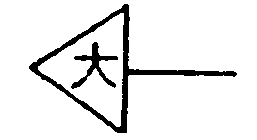 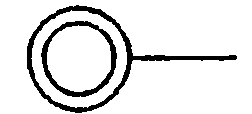 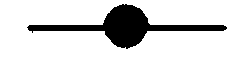 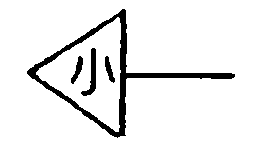 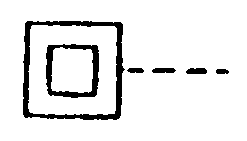 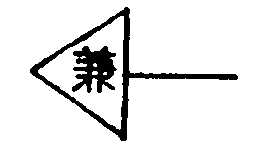 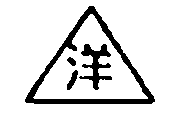 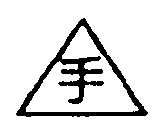 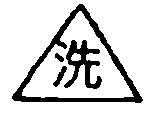 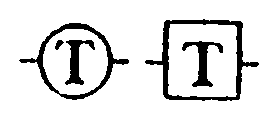 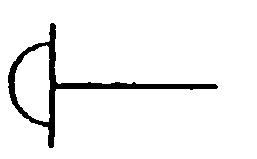 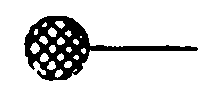 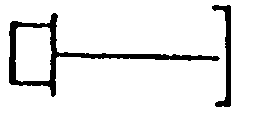 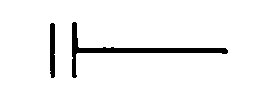 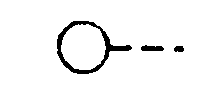 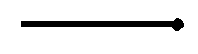 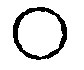 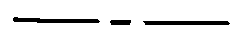 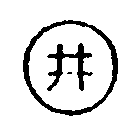 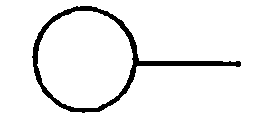 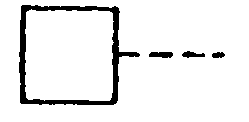 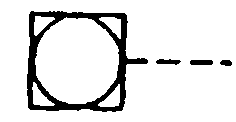 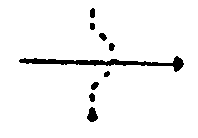 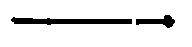 大便器最終汚水ます最終汚水ますトラップ（Ｓ＝────） Ｎ　 平面図凡例小便器汚水ます汚水ます雨樋管（Ｓ＝────） Ｎ　 平面図凡例兼用便器最終雨水ます最終雨水ます汚水管（Ｓ＝────） Ｎ　 平面図凡例洋風便器雨水ます雨水ます雨水管（Ｓ＝────） Ｎ　 平面図凡例手洗器溜ます溜ます管の交叉（Ｓ＝────） Ｎ　 平面図凡例洗面器トラップ桝トラップ桝立管（Ｓ＝────） Ｎ　 平面図凡例ふろ場床排水床排水給水管（Ｓ＝────） Ｎ　 平面図凡例流し場掃除口掃除口井戸（Ｓ＝────） Ｎ　 